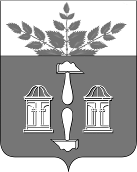 АДМИНИСТРАЦИЯ МУНИЦИПАЛЬНОГО ОБРАЗОВАНИЯ ЩЁКИНСКИЙ РАЙОН ПОСТАНОВЛЕНИЕО внесении изменений в постановление администрации муниципального образования Щекинский район от 17.08.2021 № 8-1025 «Об установлении размера родительской платы за присмотр и уход за детьми в муниципальных образовательных организациях Щекинского района, реализующих образовательные программы дошкольного образования, и об утверждении Положения «О порядке взимания платы с родителей (законных представителей) за присмотр и уход за детьми  в муниципальных образовательных организациях Щекинского района, реализующих образовательные программы дошкольного образования» В соответствии с Федеральным законом от 06.10.2003 № 131-ФЗ «Об общих принципах организации местного самоуправления в Российской Федерации», Федеральным законом от 29.12.2012 № 273-ФЗ «Об образовании в Российской Федерации», на основании Устава муниципального образования Щекинский район администрация муниципального образования Щекинский район ПОСТАНОВЛЯЕТ:1. Внести в постановление администрации муниципального образования Щекинский район от 17.08.2021 № 8-1025 «Об установлении размера родительской платы за присмотр и уход за детьми в муниципальных образовательных организациях Щекинского района, реализующих образовательные программы дошкольного образования, и об утверждении Положения «О порядке взимания платы с родителей (законных представителей) за присмотр и уход за детьми  в муниципальных образовательных организациях Щекинского района, реализующих образовательные программы дошкольного образования» (далее – постановление) следующие изменения:1) приложение № 1 к постановлению изложить в новой редакции (приложение №1);2) приложение № 2 к постановлению изложить в новой редакции (приложение №2). 2. Настоящее постановление обнародовать путем размещения на официальном Портале муниципального образования Щекинский район и на информационном стенде администрации Щекинского района по адресу: Ленина пл., д. 1, г. Щекино, Тульская область.3. Настоящее постановление вступает в силу со дня официального обнародования и распространяется на правоотношения, возникающие с 01.01.2023.РАЗМЕРродительской платы за присмотр и уход за детьми в муниципальных образовательных организациях Щекинского района, реализующих образовательные программы дошкольного образованияПОЛОЖЕНИЕО ПОРЯДКЕ ВЗИМАНИЯ ПЛАТЫ С РОДИТЕЛЕЙ (ЗАКОННЫХ ПРЕДСТАВИТЕЛЕЙ) ЗА ПРИСМОТР И УХОД ЗА ДЕТЬМИ В МУНИЦИПАЛЬНЫХ ОБРАЗОВАТЕЛЬНЫХ ОРГАНИЗАЦИЯХ ЩЕКИНСКОГО РАЙОНА, РЕАЛИЗУЮЩИХ ОБРАЗОВАТЕЛЬНЫЕ ПРОГРАММЫ ДОШКОЛЬНОГО ОБРАЗОВАНИЯ1.Общие положения1.1.	Положение о порядке взимания платы с родителей (законных представителей) за присмотр и уход за детьми в муниципальных образовательных организациях Щекинского района, реализующих образовательные программы дошкольного образования (далее - Положение), разработано в соответствии с Федеральным законом от 29.12.2012 № 273-ФЗ «Об образовании в Российской Федерации», постановлением правительства Тульской области от 11.12.2015 № 559 «О максимальном размере родительской платы за присмотр и уход за детьми в образовательных организациях».1.2. Положение определяет порядок взимания платы с родителей (законных представителей) за присмотр и уход за детьми в муниципальных образовательных организациях Щекинского района, реализующих образовательные программы дошкольного образования (далее - Организации).1.3. В настоящем Положении под присмотром и уходом за ребенком в образовательной организации понимается комплекс мер по организации питания и хозяйственно-бытового обслуживания детей, обеспечению соблюдения ими личной гигиены и режима дня.2.  Условия оплаты2.1. В состав затрат, учитываемых при расчете платы с родителей (законных представителей) за присмотр и уход за детьми (далее – родительская плата) в Организациях включаются  затраты на приобретение продуктов питания и затраты, связанные с приобретением расходных материалов, используемых для обеспечения соблюдения детьми режима дня и личной гигиены. 2.2. Родительская плата за текущий календарный месяц вносится родителем (законным представителем) не позднее 15 числа текущего месяца путем перечисления денежных средств через организации, оказывающие услуги по приему и перечислению денежных средств на оплату работ и услуг населению, в том числе с использованием информационно-телекоммуникационной сети Интернет, по реквизитам, указанным Организацией. Родительская плата взимается с родителя (законного представителя) ребенка за календарный месяц ежемесячно в установленном размере, за исключением случаев, указанных в пунктах 2.4, 2.5 настоящего Положения.  2.3. Расчет размера родительской платы за фактическое количество дней посещения ребенком Организации производится по следующей формуле:РПн = РПуст/nпл* nф; где:РПн – начисленный размер родительской платы за месяц, рублей;РПуст – размер родительской платы в месяц, установленный настоящим постановлением, рублей;nпл – плановое количество дней посещения ребенком Организации в календарном месяце, дни;nф – фактическое количество дней посещения ребенком Организации в календарном месяце, дни.2.4. Родительская плата с родителя (законного представителя) ребенка не взимается по причине приостановки работы Организации в случае карантина в Организации, проведения ремонтных и (или) аварийных работ в Организации.2.5. В родительскую плату не включаются дни:а)  пропущенные ребенком по болезни (при наличии справки из медицинской организации с указанием диагноза, длительности заболевания);б) пребывания ребенка в лечебно-оздоровительных организациях (при наличии выписки);в)  проведенные с родителями (законными представителями) в период их отпуска, но не более одного месяца (при наличии заявления родителей (законных представителей).2.6. Размер родительской платы, взимаемой с родителей (законных представителей), имеющих трех и более несовершеннолетних детей и воспитывающих их до восемнадцатилетнего возраста, а также совершеннолетних детей - учащихся образовательных организаций всех форм обучения любых организационно-правовых форм - до окончания обучения, и проходящих срочную военную службу по призыву, но не более чем до достижения ими возраста двадцати трех лет, снижен на 10 %.2.7. В составе детей при применении пункта 2.6. настоящего Положения не учитываются:а) дети, находящиеся на полном государственном обеспечении в государственных образовательных организациях;б) дети, в отношении которых родители лишены родительских прав (ограничены в правах);в) дети, отбывающие наказание в местах лишения свободы по приговору суда, вступившему в законную силу;г) дети, объявленные в установленном законодательством Российской Федерации порядке полностью дееспособными (эмансипированными);д) дети, являющиеся или признанные в установленном законодательством Российской Федерации порядке дееспособными в полном объеме в случае, когда законом допускается вступление в брак до достижения восемнадцати лет (со времени вступления в брак).2.8. При предоставлении подтверждающих документов и заявления, родительская плата за присмотр и уход  не взимается с родителей (законных представителей):а) детей-инвалидов;б) детей-сирот;в) детей, оставшихся без попечения родителей;г) детей с туберкулезной интоксикацией;д) детей граждан Российской Федерации, Украины, Донецкой Народной Республики, Луганской Народной Республики и лиц без гражданства, постоянно проживающих на территориях Украины, Донецкой Народной Республики, Луганской Народной Республики, вынужденно покинувших территории Украины, Донецкой Народной Республики, Луганской Народной Республики и прибывших на территорию Российской Федерации в экстренном массовом порядке,  временно размещенными на территории муниципального образования Щекинский район;е) проживающих на территории Тульской области детей граждан, проходящим (проходившим) военную службу по контракту (в том числе, военнослужащим, лицам, проходящим службу в войсках национальной гвардии Российской Федерации и имеющим специальное звание полиции) либо заключившим контракт о добровольном содействии в выполнении задач, возложенных на Вооруженные Силы Российской Федерации, и принимающим (принимавшим) участие в специальной военной операции, проводимой с 24.02.2022, или призванным на военную службу по мобилизации.2.9. Родительская плата может осуществляться за счет средств материнского (семейного) капитала по выбору родителя (законного представителя).2.10. В случае задолженности по родительской плате взыскание долга с родителей (законных представителей) осуществляется в установленном законом порядке.2.11. Размер родительской платы может изменяться в соответствии с изменениями ценовой политики затрат, учитываемых при установлении родительской платы, но не более 2 раз в год.2.12. Размер родительской платы за присмотр и уход за детьми  в возрасте до трех лет и за детьми в возрасте старше трех лет дифференцирован и устанавливается приложением 1 к постановлению. Перерасчет родительской платы за присмотр и уход за ребенком, которому исполнилось 3 года, производится со дня, следующего за днем достижения ребенком возраста трех лет.3. Порядок снижения размерародительской платы за присмотр и уход за детьми вмуниципальных образовательных организацияхЩекинского района, реализующих образовательныепрограммы дошкольного образования3.1. Право на освобождение или снижение размера родительской платы за присмотр и уход за ребенком в Организации предоставляется родителям (законным представителям), со дня подачи ими соответствующего заявления и подтверждающих документов (предоставляются ежегодно на начало нового финансового года): а) письменного заявления родителя (законного представителя) ребенка;б) копии решения суда или акта органов опеки и попечительства о том, что ребенок является сиротой или ребенком, оставшимся без попечения родителей (при применении пункта 2.8. настоящего Постановления);в) копии справки, подтверждающей факт установления инвалидности (при применении пункта 2.8. настоящего Положения), с предъявлением оригинала справки для заверения копии;г) справки из образовательной организации для детей старше 18 лет (при применении пункта 2.6. настоящего Положения);д) справки из военного комиссариата по месту призыва (при применении пункта 2.6. настоящего Положения).е) справки о составе семьи;ж) подтверждающего документа (при применении подпункта «е» пункта 2.8. настоящего Положения).3.2. Заявление и перечень предоставляемых документов регистрируются в книге учета заявлений, которая ведется в Организации.3.3. Освобождение от родительской платы или снижение ее размера, в соответствии с Положением, оформляется приказом руководителя Организации и закрепляется в договоре с родителем (законным представителем).3.4. Родители (законные представители), не представившие своевременно в  Организацию необходимые документы для освобождения от родительской платы или снижения ее размера, родительскую плату вносят на общих основаниях. 3.5. В случае изменения состава семьи, а также иных условий, родители (законные представители) обязаны уведомить об этом Организацию в течение 14 дней со дня прекращения оснований для освобождения от платы или для снижения размера родительской платы за присмотр и уход за ребенком.3.6. Родители (законные представители) вправе отказаться от применения снижения размера родительской платы.4.  Порядок возвратародительской платы за присмотр и уход за детьми вмуниципальных образовательных организацияхЩекинского района, реализующих образовательныепрограммы дошкольного образования, в случае отчисления ребенка 4.1. В случае отчисления ребенка из Организации,  родитель (законный представитель), оплачивающий родительскую плату за присмотр и уход за детьми самостоятельно, обращается к руководителю Организации с заявлением об отчислении ребенка, в котором просит произвести возврат излишне уплаченных в качестве родительской платы за присмотр и уход за ребенком денежных средств на указанный родителем (законным представителем) номер банковского счета. К заявлению родитель (законный представитель) прилагает: копию паспорта, банковскую выписку из лицевого счета.В случае внесения родителями (законными представителями) родительской платы за присмотр и уход за ребенком за счет средств материнского (семейного) капитала, возврат излишне выплаченных в качестве родительской платы денежных средств осуществляется МКУ «Централизованная бухгалтерия Щекинского района» (бухгалтерией организации) в порядке, предусмотренном п. 4.2., в территориальные органы и подведомственные организации Пенсионного фонда Российской Федерации.4.2. На основании заявления родителя (законного представителя) ребенка об отчислении, руководитель Организации в течение трех рабочих дней издает приказ об отчислении.Приказ и копию заявления родителя (законного представителя) организация предоставляет в течение 3 рабочих дней в МКУ «Централизованная бухгалтерия Щекинского района» (в бухгалтерию организации (при наличии). МКУ «Централизованная бухгалтерия Щекинского района» (бухгалтерия организации) в течение 15 календарных дней с момента поступления документов производит перерасчет и возврат безналичным путем излишне уплаченных в качестве родительской платы за присмотр и уход за ребенком денежных средств со счета организации на банковский счет родителя (законного представителя) или в территориальные органы и подведомственные организации Пенсионного фонда Российской Федерации.5. Порядок расходования денежных средств5.1. Средства родительской платы расходуются в соответствии с действующим законодательством Российской Федерации и направляются на мероприятия по организации питания и хозяйственно-бытового обслуживания детей, обеспечению соблюдения ими личной гигиены и режима дня.6. Контроль и ответственность за сбор и 
 расходование денежных средств6.1. Ответственность за своевременное поступление и целевое использование родительской  платы  несет руководитель Организации.6.2. Порядок взыскания задолженности с родителей (законных представителей) ребенка в случае несвоевременного внесения родительской платы определяется в соответствии с действующим законодательством Российской Федерации и регламентируется договором между Организацией и родителем (законным представителем) ребенка.6.3. Контроль по взиманию родительской платы, а также за расходованием средств, полученных от родительской платы, возлагается на руководителей Организаций. 6.4. Координацию расходования Организацией денежных средств, полученных от родительской платы, осуществляет комитет по образованию администрации Щекинского района.6.4. Ответственность за достоверность предоставляемой в Организацию документации на освобождение от платы или снижение размера родительской платы, несут родители (законные представители).от 27.12.2022№ 12-1665Первый заместитель главы администрации муниципального образования Щёкинский районЕ.Е. АбраминаПриложение № 1к постановлению администрациимуниципального образованияЩекинский районот 27.12.2022 № 12-1665УТВЕРЖДЕН постановлением администрациимуниципального образованияЩекинский районот 17.08.2021 № 8-1025Наименование группыРазмер родительской платы в день на общих основаниях,в руб.Размер родительской платы в день на общих основаниях,в руб.Наименование группыдети в возрастедо 3 летдети в возрасте старше 3 лет1В группах сокращенного дня, с режимом пребывания 8-10 часов при пятидневной рабочей неделе1 794,092 172,752В группах полного дня с режимом пребывания 10,5-12 часов при пятидневной рабочей неделе2 145,362 595,15Приложение № 2к постановлению администрациимуниципального образованияЩекинский районот _____________ № __________УТВЕРЖДЕНО постановлением администрациимуниципального образованияЩекинский районот 17.08.2021 № 8-1025